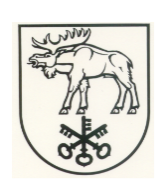 LAZDIJŲ RAJONO SAVIVALDYBĖS TARYBASPRENDIMASDĖL VIEŠOSIOS ĮSTAIGOS LAZDIJŲ ŠVIETIMO CENTRO TEIKIAMŲ ATLYGINTINŲ PASLAUGŲ KAINŲ NUSTATYMO2020 m. spalio 27 d. Nr. 34-555LazdijaiVadovaudamasi Lietuvos Respublikos vietos savivaldos įstatymo 16 straipsnio 2 dalies 37 punktu ir 18 straipsnio 1 dalimi, Lietuvos Respublikos viešųjų įstaigų įstatymo 10 straipsnio 1 dalies 3 punktu ir 8 dalimi, Atstovavimo Lazdijų rajono savivaldybei viešosiose įstaigose taisyklių, patvirtintų Lazdijų rajono savivaldybės tarybos 2013 m. lapkričio 26 d. sprendimu Nr. 5TS-911 „Dėl atstovavimo Lazdijų rajono savivaldybei viešosiose įstaigose taisyklių patvirtinimo“, 5 ir 6 punktais, viešosios įstaigos Lazdijų švietimo centro įstatų, patvirtintų Lazdijų rajono savivaldybės tarybos 2013 m. kovo 29 d. sprendimu Nr. 5TS-684 „Dėl VšĮ Lazdijų švietimo centro įstatų pakeitimo ir patvirtinimo“, 28.4 ir 46.3 papunkčiais bei atsižvelgdama į 2019-10-22 viešosios įstaigos Lazdijų švietimo centro raštą Nr. LŠCV2-280 „Dėl VšĮ Lazdijų švietimo centro teikiamų atlygintinų paslaugų kainų pakeitimo“ Lazdijų rajono savivaldybės taryba nusprendžia: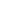 1. Nustatyti viešosios įstaigos Lazdijų švietimo centro teikiamų atlygintinų paslaugų kainas pagal priedą.2. Pripažinti netekusiu galios Lazdijų rajono savivaldybės tarybos 2014 m. lapkričio 13 d. sprendimą Nr. 5TS-1342 „Dėl Lazdijų švietimo centro teikiamų atlygintinų paslaugų pakeistų kainų ir tarifų nustatymo“.Savivaldybės merė	                                                                                     Ausma MiškinienėJūratė Jasiulevičienė, mob. 8 686 52 738Lazdijų rajono savivaldybės tarybos 2020 m. spalio       d.sprendimo Nr. 5TS-priedasVIEŠOSIOS ĮSTAIGOS LAZDIJŲ ŠVIETIMO CENTRO TEIKIAMŲ ATLYGINTINŲ PASLAUGŲ KAINOS ___________*Lazdijų rajono savivaldybės teritorijoje gyvenantiems vaikams, bendrojo ugdymo mokyklų ir profesinio mokymo įstaigų mokiniams (specialiųjų ugdymosi poreikių turintiesiems – iki 21 metų), tėvams (globėjams, rūpintojams) ir švietimo įstaigoms, jų vadovams, pavaduotojams ugdymui, ugdymą organizuojančių skyrių vedėjams, mokytojams, švietimo pagalbą teikiantiems specialistams paslaugos nemokamos._______________________________________LAZDIJŲ RAJONO SAVIVALDYBĖS TARYBOS SPRENDIMO PROJEKTO„DĖL VIEŠOSIOS ĮSTAIGOS LAZDIJŲ ŠVIETIMO CENTRO TEIKIAMŲ ATLYGINTINŲ PASLAUGŲ KAINŲ NUSTATYMO“AIŠKINAMASIS RAŠTAS2020 m. spalio 22 d.LazdijaiSprendimo projektas parengtas vadovaujantis Lietuvos Respublikos vietos savivaldos įstatymo 16 straipsnio 2 dalies 37 punktu ir 18 straipsnio 1 dalimi, Lietuvos Respublikos viešųjų įstaigų įstatymo 10 straipsnio 1 dalies 3 punktu ir 8 dalimi, Atstovavimo Lazdijų rajono savivaldybei viešosiose įstaigose taisyklių, patvirtintų Lazdijų rajono savivaldybės tarybos 2013 m. lapkričio 26 d. sprendimu Nr. 5TS-911, 5 ir 6 punktais, viešosios įstaigos Lazdijų švietimo centro įstatų, patvirtintų Lazdijų rajono savivaldybės tarybos 2013 m. kovo 29 d. sprendimu Nr. 5TS-684 „Dėl VšĮ Lazdijų švietimo centro įstatų pakeitimo ir patvirtinimo“, 28.4 ir 46.3 papunkčiais bei atsižvelgiant į 2019-10-22 viešosios įstaigos Lazdijų švietimo centro raštą Nr. LŠCV2-280 „Dėl VšĮ Lazdijų švietimo centro teikiamų atlygintinų paslaugų kainų pakeitimo“.Sprendimo projekto tikslas – nustatyti viešosios įstaigos Lazdijų švietimo centro teikiamų atlygintinų paslaugų kainas. Viešosios įstaigos Lazdijų švietimo centro teikiamų paslaugų sąrašas ir jų kainos buvo patvirtintos Lazdijų rajono savivaldybės tarybos 2007 m. rugpjūčio 31 d. sprendimu Nr. 5TS-134 „Dėl VšĮ Lazdijų švietimo centro teikiamų atlygintinų paslaugų pakeistų kainų ir tarifų nustatymo“. Vėliau, įvedus eurą nuo 2015 m. sausio 1 d. įsigaliojo naujos kainos, kurios buvo patvirtintos 2014 m. lapkričio 13 d. sprendimu Nr. 5TS-1342 „Dėl viešosios įstaigos Lazdijų švietimo centro teikiamų atlygintinų paslaugų pakeistų kainų ir tarifų nustatymo“. Tačiau realiai kaina nuo 2007 m. nepakito, kadangi buvo perskaičiuota/pakeista tik valiuta (iš litų į eurus). Per šį laikotarpį ženkliai išaugo kai kurių teikiamų paslaugų kainos šalies lygmeniu. Išaugus lektorių teikiamų paslaugų įkainiams, viešoji įstaiga Lazdijų švietimo centras turi sunkumų pasitelkti mokymams aukštos kvalifikacijos lektorius, kurių pageidauja ne tik mokytojai, bet ir kitų sričių specialistai, rajono gyventojai. Be to, viešoji įstaiga Lazdijų švietimo centras turi galimybę teikti pedagogines ir psichologines paslaugas kitų rajonų ugdymo įstaigoms, vaikams ir šeimoms. Beje, Lazdijų rajono savivaldybės teritorijoje esančioms ugdymo įstaigoms, vaikams ir šeimoms paslaugos yra nemokamos. Savivaldybės biudžeto asignavimų  nepakanka komunalinėms išlaidoms, ryšio, patalpų ir įrangos draudimo, transporto  išlaidoms, darbuotojų kvalifikacijos tobulinimo ir pačios veiklos organizavimo išlaidoms apmokėti. Kainų dydžiai siūlomi atlikus analizę ir atsižvelgus į kitų Lietuvoje veikiančių kvalifikacijos tobulinimo ir švietimo pagalbos institucijų teikiamų atlygintinų paslaugų kainas.  Parengtas sprendimo projektas neprieštarauja galiojantiems teisės aktams.Priėmus sprendimo projektą, neigiamų pasekmių nenumatoma.Naujų teisės aktų priimti ar galiojančių pakeisti, panaikinti, priėmus teikiamą projektą, nereikės.Dėl sprendimo projekto pastabų ir pasiūlymų negauta.	Sprendimo projektą paruošė Lazdijų rajono savivaldybės administracijos Švietimo, kultūros ir sporto skyriaus vyriausioji specialistė Jūratė Jasiulevičienė. Vyriausioji specialistė	                                                  	                 Jūratė JasiulevičienėEil. Nr. Paslaugos pavadinimasMato vienetasPaslaugų įkainis (Eur)PastabosKvalifikacijos tobulinimo renginio dalyvio mokestisasmuoDalyvio mokestis vienam asmeniui skaičiuojamas pagal formulę:K = (d x i) + a    dKvalifikacijos tobulinimo renginio formos: seminaras, paskaita, kursai, konferencija, edukacinė išvyka, stažuotė ir kt. Kvalifikacijos tobulinimo renginio dalyvio mokestisasmuoK – dalyvio mokestis (apvalinant euro tikslumu); d – renginio dalyvių skaičius; i – organizacinės išlaidos 1 asmeniui (dalomoji medžiaga, pažymėjimas, patalpų nuoma, transporto išlaidos, įrangos nuoma, maitinimas ir kt.) a – atlyginimas lektoriui (paslaugų teikėjui).Kvalifikacijos tobulinimo renginio formos: seminaras, paskaita, kursai, konferencija, edukacinė išvyka, stažuotė ir kt. Specialiosios pedagogikos ir specialiosios psichologijos kursai (60 ak. val.)asmuo 30,00Kaina fiksuota, kai kursus veda Lazdijų švietimo centro švietimo pagalbos specialistaiBendravimo su vaikais tobulinimo kursai, kuriuos teismas įpareigojo išklausyti už Lietuvos Respublikos administracinių teisės pažeidimų kodekso 181 ir 1811 straipsniuose numatytus administracinius teisės pažeidimusasmuo37,65Pažyma apie kursų baigimą išduodama nemokamaiEfektyvios / pozityvios tėvystės įgūdžių mokymai (12 val.)asmuo 30,00*Kompleksinis vaikų / mokinių (specialiųjų poreikių turinčiųjų – iki 21 m.) specialiųjų ugdymosi poreikių (išskyrus atsirandančius dėl išskirtinių gabumų) įvertinimas (dokumentų analizė, vertinimas, rekomendacijų  pateikimas, konsultavimas)asmuo 120,00*psichologiniam vertinimui naudojant WISC-IIILT metodikąKompleksinis vaikų / mokinių (specialiųjų poreikių turinčiųjų – iki 21 m.) specialiųjų ugdymosi poreikių (išskyrus atsirandančius dėl išskirtinių gabumų) įvertinimas (dokumentų analizė, vertinimas, rekomendacijų  pateikimas, konsultavimas)asmuo 95,00*psichologiniam vertinimui naudojant WASI metodikąPsichologinis intelektinių gebėjimų įvertinimas (nuo 6 iki 16 metų) WISC-IIILT metodikaasmuo30,00*Psichologinis intelekto vertinimas WASI metodika (nuo 6 iki 89 metų)asmuo20,00*Psichologinis suaugusiųjų intelekto vertinimas WAIS-III metodika (nuo 16 iki 89 metų)asmuo35,00*Didelį mokymosi potencialą turinčių mokinių įvertinimas CFT20-R metodika (nuo 8 iki 19 metų)asmuo35,00*Didelį mokymosi potencialą turinčių mokinių įvertinimas CFT20-R metodika (nuo 8 iki 19 metų)Klasė / grupė60,00*Ypatingų gabumų nustatymas ir vertinimas BIS-HB testu (nuo 12 iki 16 metų)asmuo35,00*Ypatingai gabių mokinių kūrybiškumoatpažinimas TCTDP testu (nuo 5 iki 95 metų)asmuo20,00*Logopedinis įvertinimasasmuo37,00*Vaiko kalbos ir kalbėjimo įvertinimas, sutrikimų nustatymasLogopedinis 5–7 metų vaiko kalbos raidos vertinimas metodika „Urtės ir Motiejaus diena“asmuo25,00*Pedagoginis įvertinimasasmuo37,00*Vaiko akademinių gebėjimų įvertinimasSocialinis pedagoginis įvertinimasasmuo10,00*Vaiko ir (ar) šeimos socialinės situacijos įvertinimasDiagnostinis vaiko raidos įvertinimas DISC metodika (nuo 2 savaičių iki 5 metų)asmuo20,00*Vaikų iki 5 m. kalbos, judesių, socialinio bendravimo, pažinimo bei savarankiškumo įvertinimasVaiko raidos vertinimas vaiko raidos VRS (Vaiko raidos skalėmis; nuo 2 mėnesių iki 3 metų)asmuo20,00*Psichologinis mokyklinės brandos įvertinimasasmuo14,00*Vaiko brandumo mokyklai įvertinimasNe mažiau kaip 6 ak. val. trukmės kvalifikacijos tobulinimo renginio programos parengimasprograma40,00Kai programa skirta ne pedagogamsNe mažiau kaip 40 ak. val. trukmės pedagogų kvalifikacijos tobulinimo  renginio programos parengimasprograma60,00Psichologo konsultacija 1 ak. val.14,00*Logopedo konsultacija1 ak. val.12,00*Specialiojo pedagogo konsultacija1 ak. val.12,00*Socialinio pedagogo konsultacija1 ak. val.10,00*Kvalifikacijos tobulinimo renginio dalyvio pažymėjimo parengimas1 vnt.2,00Konferencijų salės nuoma1 val.12,00Mokymų klasės nuoma 1 val.5,00A4 formato lapo nespalvoto teksto vienos pusės spausdinimas / kopijavimas lapas0,10A4 formato lapo nespalvoto teksto abiejų pusių spausdinimas / kopijavimaslapas0,15Baro stalo su staltiese nuoma 1 para10,00Nešiojamojo kompiuterio nuoma1 val.3,00Multimedijos projektoriaus nuoma 1 val.1,50